Name of Journal: World Journal of Clinical CasesManuscript NO: 78594Manuscript Type: CASE REPORTThoracolumbar surgery for degenerative spine diseases complicated with tethered cord syndrome: A case reportWang YT et al. Spinal diseases complicated with tethered cord syndromeYue-Tian Wang, Guan-Zhang Mu, Hao-Lin SunYue-Tian Wang, Guan-Zhang Mu, Hao-Lin Sun, Department of Orthopedics, Peking University First Hospital, Beijing 100034, ChinaAuthor contributions: Wang YT and Mu GZ reviewed the literature and contributed to manuscript drafting; Wang YT analyzed and interpreted the imaging findings; Sun HL was the patient’s spine surgeon and was responsible for the revision of the manuscript; All authors have read and approved the final manuscript.Corresponding author: Hao-Lin Sun, MD, Associate Professor, Department of Orthopedics, Peking University First Hospital, No. 8 Xishiku Street, Beijing 100034, China. sunhaolin@vip.163.comReceived: July 5, 2022Revised: July 21, 2022Accepted: August 24, 2022Published online: October 6, 2022AbstractBACKGROUNDTethered cord syndrome (TCS) secondary to split cord malformation (SCM) is rare in adulthood. There is as yet no consensus about the optimal treatment method for adult patients with SCMs and degenerative spine diseases such as lumbar stenosis, spondylolisthesis and ossification of the ligamentum flavum (OLF). The tethered cord poses a great challenge to the decompression and fusion procedures for the intraoperative stretching of the spinal cord, which might lead to deteriorated neural deficits. Here, we report on a case to add our treatment experience to the medical literature.CASE SUMMARYWe treated a 67-year-old female patient with type II SCM suffering from lumbar disc herniation, degenerative lumbar spondylolisthesis and thoracic OLF. The patient underwent thoracolumbar spinal fusion and decompression surgery for severe lower back pain, extensive left lower limb muscle weakness and intermittent claudication. After the thoracolumbar surgery, without stretching the tethered cord, the patient achieved complete relief of pain and lower extremity weakness at final follow-up.CONCLUSIONFor adult patients with underlying TCS secondary to SCM coupled with thoracic OLF and lumbar spondylolisthesis, a thoracolumbar fusion surgery could be safe and effective with the tethered cord untreated. It is critical to design individualized surgical protocols to reduce the stretch of the low-lying spinal cord.Key Words: Tethered cord syndrome; Split cord malformations; Ossification of ligamentum flavum; Spondylolisthesis; Thoracolumbar surgery; Case report©The Author(s) 2022. Published by Baishideng Publishing Group Inc. All rights reserved.Citation: Wang YT, Mu GZ, Sun HL. Thoracolumbar surgery for degenerative spine diseases complicated with tethered cord syndrome: A case report. World J Clin Cases 2022; 10(28): 10375-10383URL: https://www.wjgnet.com/2307-8960/full/v10/i28/10375.htmDOI: https://dx.doi.org/10.12998/wjcc.v10.i28.10375Core Tip: Tethered cord syndrome (TCS) secondary to split cord malformation (SCM) is rare in adulthood. We present a patient who underwent thoracolumbar surgery for thoracic ossification of the ligamentum flavum and lumbar spondylolisthesis complicated with TCS. A thoracolumbar fusion surgery could be safe and effective with the tethered cord untreated. It is critical to design individualized surgical protocols to reduce the stretch of the low-lying spinal cord. A literature review of SCM in adults was also performed.INTRODUCTIONSplit cord malformation (SCM), one of the most common intraspinal malformations, is a rare disease of the spinal cord and cauda equina caused by embryonic dysplasia[1,2]. SCM refers to a spinal cord divided longitudinally into two distinct hemicords that later rejoin[1,3], which has been categorized into two types: type I SCM refers to two hemicords, with their own dural tubes and separated by a dural-sheathed rigid osteocartilaginous median septum, and type II SCM also refers to two hemicords but housed in a single dural tube separated by a nonrigid, fibrous median septum[4]. It has been demonstrated that the presence of a bony fibrous septum anchoring the cord interferes with its normal upward ascension during growth, resulting in tethered cord syndrome (TCS)[1,3]. The typical symptoms might result from stretch-induced ischemia by traction on the cord.SCM is commonly presented during childhood but rarely diagnosed in adults[2]. Moreover, SCM is more likely to be diagnosed in females[1,5]. Neurologic symptoms of type I SCM can progressively deteriorate if left untreated[6]. Unidentified adult SCM might also result in various degenerative spinal diseases with age, and the tethered spinal cord could pose a great challenge to the spinal fusion surgery[7]. However, there is not enough experience on spine diseases complicated by TCS secondary to SCM.In the present study we report an adult-onset SCM patient of type II suffering from degenerative lumbar spondylolisthesis and thoracic ossification of the ligamentum flavum (OLF) who needed a spinal fusion surgery for extensive left lower limb muscle weakness.CASE PRESENTATIONChief complaintsA 67-year-old female was hospitalized with severe low back pain with radiating pain in the left lower limb for 5 years. Symptoms worsened in the last 1 wk. She had exhausted conservative treatments and intended to proceed with surgery.History of present illnessFive years before hospitalization, the patient began to experience aching pain in the waist, accompanied by pain and numbness in the left lower limb ranging from the posterior thigh and the posterolateral crus to the dorsolateral foot, especially obvious at the 4th and 5th toes. There was no weakness of lower limbs and no urination difficulty. The patient was not able to walk more than 100 m without rest. The uncomfortable symptoms often occurred after overwalking and catching a cold, but could be relieved via physical therapy and NSAIDs. One week before hospitalization, the above symptoms were significantly aggravated, accompanied by progressively extensive weakness of the left lower extremity and with conservative treatment giving unsatisfactory results. Lumbar computed tomography (CT) scan demonstrated L4/5 intervertebral disc prolapse and lumbar X-ray imaging showed grade I L4 anterolisthesis from another hospital.History of past illnessThe patient was diagnosed with atrial septal defect five years before hospitalization and treated with repair surgery. She underwent operation because of lipoma located on the left trunk during the same year. She denied history of hypertension or diabetes. No history of trauma or malignant tumors were identified.Personal and family historyThere was no special history or personal history. The patient was unaware of SCM before and denied family history of SCM.Physical examinationExamination showed normal curvature of the lumbar spine without scoliosis deformity and no foot abnormality. There was a round skin sag of 1.5 cm in diameter located in the sacrococcygeal region with chromatosis but no hair. Slight tenderness and percussion pain in the paraspinal muscles were found. The left lower extremity had slight hypoalgesia and hypopselaphesia. Waist activities in different directions were somewhat limited because of pain, especially in extension. There was extensive weakness in the left lower limb, with hip flexors strength graded IV, knee flexion muscle strength graded III+, knee extension strength graded III and foot dorsiflexion strength graded III. The Lasegue sign was positive in the left lower limb. Bilateral tendon reflexes showed suspicious hyperactivity with lower limbs’ muscle tension slightly increased.Her baseline severity of low back pain and left lower limb pain was 90 mm and 90 mm, respectively, on a 100-mm visual analog scale (VAS) when she was admitted into our hospital. We used the Oswestry Disability Index (ODI) to evaluate lumbar function and the score was 64.Laboratory examinationsThe routine blood and blood biochemical parameters of the patient were within normal limits.Imaging examinationsAnteroposterior and lateral X-ray imaging showed a grade I L4 spondylolisthesis and the flexion–extension X-ray imaging demonstrated instability at that level. Lumbar CT scan showed the L2-S1 intervertebral disc was swollen with the dura sac compressed to varying degrees, in addition to the L4 spondylolisthesis. Thoracic CT scan showed that the left part of the ligamentum flavum was thickened and ossified at the T11-12 Level with the posterior dura sac obviously compressed and that there were block vertebrae (T8/T9) and a butterfly vertebra (T9). Lumbar magnetic resonance imaging (MRI) showed L4 spondylolisthesis and the L4-5 intervertebral disc bulge compressing bilateral nerve roots, which was more serious on the left side. Additionally, SCM was observed; the spinal was split into two hemicords from the lower aspect of T12 to the upper aspect of L2, accompanied by a low-lying conus terminating at S1 with a thickened terminal filament deposited by fatty tissue (Figure 1).FINAL DIAGNOSISThe clinical diagnosis was T11-12 thoracic OLF, L4 Lumbar spondylolisthesis (grade I) and TCS.TREATMENTConsidering there was a tethered cord due to the silent SCM, neurosurgery was requested to evaluate the feasibility of concurrent transection of the filum terminale during the spine surgery. However, this was not recommended because simultaneous operation for the tethered cord required opening of the dura sac, which could lead to cerebrospinal fluid extravasation and interfere with decompression and fusion manipulations. After identifying the lesions responsible for neural symptoms, we decided to perform a thoracolumbar combined surgery to treat the thoracic OLF and lumbar spondylolisthesis but not the TCS over the same period. Posterior thoracic canal decompression through laminectomy followed by ossification removal with pedicle screw fixation (T11-12) was conducted for the thoracic spinal stenosis resulting from the thoracic OLF. For the lumbar spinal stenosis due to the L4-5 intervertebral disc bulge and segmental instability caused by L4 spondylolisthesis, an L4-5 midline lumbar fusion (MIDLF) procedure was performed simultaneously to pursue bilateral L5 nerve root and spinal canal decompression, cortical bone trajectory screw fixation and intervertebral and posterior-lateral fusion. Given there was a preoperatively existing extensive decrease in left lower limb muscle strength, the intraoperative interference of the tethered cord would carry a great risk of paralysis, posing a substantial challenge for the surgeon to conduct the thoracolumbar combined operation. As a result, we adopted neural electrophysiological monitoring during the whole operation, which showed good sensory and motor conduction before and after decompression of the spinal cord (Table 1). The operation duration was 315 min and the estimated blood loss was 500 mL.The principle of the combined operation was that the thoracic spinal decompression and pedicle screw fixation was taken as the prior task and then the bilateral compression to the T11-12 fixation was carried out to relieve and shorten the strained spinal cord for providing compensatory space. The L4-5 MIDLF was performed to avoid excessive opening of the intervertebral space, so as to reduce the stretch of the dura sac and the spinal cord. The patient's lower limbs moved well after awakening from anesthesia.OUTCOME AND FOLLOW-UPThe patient's symptoms were significantly alleviated postoperatively. There were no operation-related complications after surgery. By the time she was discharged, her low back pain VAS score had dropped to 3 and her leg pain VAS score to 2. She could ambulate well after leaving the bed with left lower limb muscle strength enhancement. The MRI at 1 mo after surgery showed fine decompression of the spinal canal (Figure 2). Up to the final follow-up (3 mo after surgery), her low back pain VAS score had dropped to 2 and her leg pain VAS score to 1; the ODI had dropped to 26; and the lumbar CT scan showed the intervertebral fusion status and implant position were fine (Figure 2).DISCUSSIONSCM is described as a congenital spinal dysraphism with often a bone spur and a membranous or fibrous septum resulting in two split hemicords, with a single or separated dural layer surrounding it[4,5,8]. SCM is often noted due to the appearance of scoliosis, skin stigmas, progressive foot deformities, calf and foot atrophy and bowel or bladder disturbances in childhood. As a result, this pathologic phenomenon is most frequently seen in childhood but rarely presented in the adult population[1,3,9]. D'Agostino et al[3] reviewed SCM in adults and from 1936 to 2018, only 25 cases of concurrent split and radiographic tethered cords were identified. Patients averaged 37 years of age at the time of diagnosis and 56% were female. A recent review summarized 146 adult SCM patients diagnosed at a mean age of 26.8 years, of which 74.6% were female[8]. SCM is often accompanied by vertebral anomalies, spina bifida occulta being the most common[9]. The female patient we presented was 67-years-old and she was not diagnosed with SCM until she was admitted to our hospital. The CT scan revealed that there were T8 and T9 block vertebrae with a T9 butterfly vertebra.Adult SCM can occur at any level along the spine but is more common in the lumbar region, followed by lumbosacral segments and thoracic regions[2,9-11]. According to the number of dural tubes and the characteristics of the median septum, Pang et al[4] classified SCM into two types, with type I referring to two hemicords, each in a separate dura sac separated by a rigid osseocartilaginous median septum, and type II involving two hemicords in a single dural tube with a nonrigid septum. A low-lying cord is usually associated with this dysraphism because the septum could prevent the spinal cord from moving upward, leading to excess strain on the spinal cord, which results in TCS. It appears that type II SCM lesions are more likely to tether than type I lesions though more data are needed to confirm this[3,5]. TCS is rarely secondary to SCM in adulthood. SCM was reported to account for 10%-38% of adult TCS diagnoses[3]. Studies revealed that adult-onset TCS is usually associated with precipitating events such as stretching of the conus medullaris, narrowing of the spinal canal or trauma[12].The clinical presentation of SCM is variable. The most common symptom is back pain associated with the level of pathology, and radiculopathy and lower extremity weakness were also reported as common manifestations with sometimes bowel or bladder disturbance[1,13-16]. Moreover, some cases of SCM remained asymptomatic or only caused subtle symptoms until there was a factor that stretched the tethered spinal cord. The factors might be various degenerative spine diseases such as lumbar/thoracic disc herniation, spondylolisthesis, lumbar/thoracic spinal stenosis or scoliosis[17,18]. Physicians should be cautious when recommending or giving prophylactic surgery for asymptomatic SCM. Goldberg et al[19] reported 28 patients who underwent prophylactic operations of split cords. Of these patients, 10 patients had reduced lower extremity strength after treatment. For symptomatic SCM, such as pain and lower extremity weakness, if no other responsible lesions such as lumbar disc herniation or spondylolisthesis were identified on imaging, surgery for SCM or TCS such as removal of the bony diaphragm or cutting the filum terminale tended to result in good clinical outcomes[20-22].Refractory pain and neurologic deficits in adult patients with TCS usually implicate that there might be stenosis or compression factors and that surgery is required[5]. We reviewed the reported cases of adult TCS coupled with degenerative spine abnormalities that remained asymptomatic until the compression or instability required treatment. The characteristics of these cases are summarized in the Table 2. It seems that operation on these patients with TCS was challenging because it could interfere with the existing balancing of the tethered spinal cord, causing paralysis or neurological deficits. The main principle of this kind of operation was to minimize the stretching of the spinal cord. Some surgeons argued to untether the spinal cord by filamentectomy or resection of the bony spur before treating the compression factors[5,13]. The simultaneous removal of bony spur while treating the degenerative spine lesions could be challenging and may be more suitable for type I SCM, because there is a high risk of complication of the opening of the dura sac, causing cerebrospinal fluid leakage or infection[9,13,23]. In addition, some surgeons resorted to minimally invasive procedures, such as endoscopic surgery, to remove the lesions or decompress the spinal canal in order to decrease the disturbance of the unreleasing low-lying cord[15,24]. A few cautious surgeons performed operations avoiding stretching of the spinal cord through indirect compression operation without removing the compressive lesions, adopting an anterior approach to fusion, or pursuing posterolateral fusion without intervertebral fusion[17,23,25]. Another important method to protect the tethered cord is to shorten the spine, such as vertebral column resection or pedicle subtraction osteotomy[26-28]. As for the instability and compression from spondylolisthesis, fixation to acquire stability is fairly necessary. In order to minimize manipulation of neural structures, in situ fusion instead of reduction is a good choice[25]. To the best of our knowledge, this is the first case report of an adult patient with TCS due to SCM coupled with both thoracic OLF and lumbar spondylolisthesis who needs thoracolumbar combined surgery. Given the complexity of this case, we treated the lesions according to the following principles: (1) First, we treated the thoracic OLF by removing the ossification to decompress the thoracic spinal canal; (2) After the thoracic pedicle screw fixation was completed, bilateral fixation compression was conducted to reduce the spinal cord strain to provide compensatory space for the following L4-5 MIDLF; (3) There was no reduction operation for the lumbar spondylolisthesis when performing the in situ MIDLF, so the split and tethered cord was not stretched during the whole operation period; and (4) Finally, a safe and uneventful intraoperative neural electrophysiological monitoring enhanced the confidence of the surgeon and improved the safety of this combined surgery. The follow-up outcomes demonstrated our treatment was successful.This is only a case report and it remains to be confirmed that our treatment strategy is optimal through studies with larger sample sizes. Moreover, the follow-up was relatively short; longer follow-up is needed to provide information on the long-term decompression effects.CONCLUSIONFor adult patients with underlying TCS secondary to SCM coupled with thoracic OLF and lumbar spondylolisthesis, combined thoracolumbar fusion surgery could be safe and effective with the tethered cord untreated. It is critical to design individual surgical protocols to reduce the stretch of the low-lying spinal cord.REFERENCES1 Alnefaie N, Alharbi A, Alamer OB, Khairy I, Khairy S, Saeed MA, Azzubi M. Split Cord Malformation: Presentation, Management, and Surgical Outcome. World Neurosurg 2020; 136: e601-e607 [PMID: 31981783 DOI: 10.1016/j.wneu.2020.01.092]2 Akay KM, Izci Y, Baysefer A, Timurkaynak E. Split cord malformation in adults. Neurosurg Rev 2004; 27: 99-105 [PMID: 14618409 DOI: 10.1007/s10143-003-0313-6]3 D'Agostino EN, Calnan DR, Makler VI, Khan I, Kanter JH, Bauer DF. Type I split cord malformation and tethered cord syndrome in an adult patient: A case report and literature review. Surg Neurol Int 2019; 10: 90 [PMID: 31528428 DOI: 10.25259/SNI-66-2019]4 Pang D, Dias MS, Ahab-Barmada M. Split cord malformation: Part I: A unified theory of embryogenesis for double spinal cord malformations. Neurosurgery 1992; 31: 451-480 [PMID: 1407428 DOI: 10.1227/00006123-199209000-00010]5 Kobets AJ, Oliver J, Cohen A, Jallo GI, Groves ML. Split cord malformation and tethered cord syndrome: case series with long-term follow-up and literature review. Childs Nerv Syst 2021; 37: 1301-1306 [PMID: 33242106 DOI: 10.1007/s00381-020-04978-9]6 Cheng B, Li FT, Lin L. Diastematomyelia: a retrospective review of 138 patients. J Bone Joint Surg Br 2012; 94: 365-372 [PMID: 22371545 DOI: 10.1302/0301-620X.94B3.27897]7 Lewandrowski KU, Rachlin JR, Glazer PA. Diastematomyelia presenting as progressive weakness in an adult after spinal fusion for adolescent idiopathic scoliosis. Spine J 2004; 4: 116-119 [PMID: 14749200 DOI: 10.1016/j.spinee.2003.08.028]8 Karim Ahmed A, Howell EP, Harward S, Sankey EW, Ehresman J, Schilling A, Wang T, Pennington Z, Gray L, Sciubba DM, Goodwin CR. Split cord malformation in adults: Literature review and classification. Clin Neurol Neurosurg 2020; 193: 105733 [PMID: 32146230 DOI: 10.1016/j.clineuro.2020.105733]9 Kaminker R, Fabry J, Midha R, Finkelstein JA. Split cord malformation with diastematomyelia presenting as neurogenic claudication in an adult: a case report. Spine (Phila Pa 1976) 2000; 25: 2269-2271 [PMID: 10973414 DOI: 10.1097/00007632-200009010-00021]10 Huang SL, He XJ, Xiang L, Yuan GL, Ning N, Lan BS. CT and MRI features of patients with diastematomyelia. Spinal Cord 2014; 52: 689-692 [PMID: 24796446 DOI: 10.1038/sc.2014.68]11 Jiblawi A, Chanbour H, Tayba A, Khayat H, Jiblawi K. MRI Characteristics of Split Cord Malformation. Cureus 2021; 13: e18328 [PMID: 34725591 DOI: 10.7759/cureus.18328]12 Klekamp J. Tethered cord syndrome in adults. J Neurosurg Spine 2011; 15: 258-270 [PMID: 21599446 DOI: 10.3171/2011.4.SPINE10504]13 Oh T, Avalos LN, Burke JF, Mummaneni N, Safaee M, Gupta N, Clark AJ. A Type II Split Cord Malformation in an Adult Patient: An Operative Case Report. Oper Neurosurg (Hagerstown) 2021; 20: E148-E151 [PMID: 33294923 DOI: 10.1093/ons/opaa334]14 Menezes AH, Seaman SC, Iii MAH, Hitchon PW, Takacs EB. Tethered spinal cord syndrome in adults in the MRI era: recognition, pathology, and long-term objective outcomes. J Neurosurg Spine 2021: 1-13 [PMID: 33740756 DOI: 10.3171/2020.9.SPINE201453]15 Breton JM, Yang MJ, Riesenburger RI. The use of decompressive segmental sublaminoplasty to treat myelopathy caused by lumbar stenosis in tethered cord syndrome. J Surg Case Rep 2020; 2020: rjaa041 [PMID: 32226600 DOI: 10.1093/jscr/rjaa041]16 Assaker R, El Hasbani G, Vargas J, Parashar K, Thomas GA, Rodrigue P, Yagan N. Incidentally discovered type 1 split cord malformation in an adult patient. Radiol Case Rep 2020; 15: 1756-1758 [PMID: 32774575 DOI: 10.1016/j.radcr.2020.07.021]17 Endo F, Iizuka H, Iizuka Y, Kobayashi R, Mieda T, Takagishi K. Myelopathy due to lumbar disc herniation in the presence of a tethered cord. Spinal Cord 2014; 52 Suppl 1: S11-S13 [PMID: 24902642 DOI: 10.1038/sc.2014.67]18 Martinez-Lage JF, Piqueras C, Poza M. Lumbar canal stenosis: a cause of late neurological deterioration in patients with spina bifida. Surg Neurol 2001; 55: 256-260 [PMID: 11516459 DOI: 10.1016/s0090-3019(01)00417-7]19 Goldberg C, Fenelon G, Blake NS, Dowling F, Regan BF. Diastematomyelia: a critical review of the natural history and treatment. Spine (Phila Pa 1976) 1984; 9: 367-372 [PMID: 6474251 DOI: 10.1097/00007632-198405000-00007]20 Viswanathan VK, Minnema AJ, Farhadi HF. Surgical management of adult type 1 split cord malformation. Report of two cases with literature review. J Clin Neurosci 2018; 52: 119-121 [PMID: 29602607 DOI: 10.1016/j.jocn.2018.03.029]21 Sack AM, Khan TW. Diastematomyelia: Split Cord Malformation. Anesthesiology 2016; 125: 397 [PMID: 26771912 DOI: 10.1097/ALN.0000000000001021]22 Barutcuoglu M, Selcuki M, Selcuki D, Umur S, Mete M, Gurgen SG, Umur. Cutting filum terminale is very important in split cord malformation cases to achieve total release. Childs Nerv Syst 2015; 31: 425-432 [PMID: 25466279 DOI: 10.1007/s00381-014-2586-1]23 Srinivas S, Shetty R, Collins I. Symptomatic lumbar disc protrusion causing progressive myelopathy in a low-lying cord. Global Spine J 2012; 2: 115-118 [PMID: 24353956 DOI: 10.1055/s-0032-1307256]24 Chang HK, Wegner AM, Lu ML, Hsu CC, Wu RW, Chen SH, Yin TC. Full Endoscopic Lumbar Diskectomy for Lumbar Disk Herniation in the Presence of a Low-Lying Cord. World Neurosurg 2020; 137: 367-371 [PMID: 32084619 DOI: 10.1016/j.wneu.2020.02.042]25 König MA, Boszczyk BM. Limited access surgery for 360 degrees in-situ fusion in a dysraphic patient with high-grade spondylolisthesis. Eur Spine J 2012; 21: 390-395 [PMID: 22008862 DOI: 10.1007/s00586-011-1994-0]26 Hui H, Zhang ZX, Yang TM, He BR, Hao DJ. Vertebral column resection for complex congenital kyphoscoliosis and type I split spinal cord malformation. Eur Spine J 2014; 23: 1158-1163 [PMID: 24232596 DOI: 10.1007/s00586-013-3044-6]27 Kawamura I, Ishido Y, Zenmyo M, Yamamoto T, Kagawa Y, Komiya S, Ijiri K. Pedicle subtraction osteotomy for adult tethered cord syndrome with lumbar canal stenosis: report of two cases. Int J Neurosci 2010; 120: 735-737 [PMID: 20942589 DOI: 10.3109/00207454.2010.515046]28 Kramer JL, Dvorak M, Curt A. Thoracic disc herniation in a patient with tethered cord and lumbar syringomyelia and diastematomyelia: magnetic resonance imaging and neurophysiological findings. Spine (Phila Pa 1976) 2009; 34: E484-E487 [PMID: 19525827 DOI: 10.1097/BRS.0b013e31819211c9]FootnotesInformed consent statement: Informed written consent was obtained from the patient for treatment and publication of this report. Conflict-of-interest statement: All authors declare that they have no conflict of interest to disclose. CARE Checklist (2016) statement: The authors have read the CARE Checklist (2016), and the manuscript was prepared and revised according to the CARE Checklist (2016)Open-Access: This article is an open-access article that was selected by an in-house editor and fully peer-reviewed by external reviewers. It is distributed in accordance with the Creative Commons Attribution NonCommercial (CC BY-NC 4.0) license, which permits others to distribute, remix, adapt, build upon this work non-commercially, and license their derivative works on different terms, provided the original work is properly cited and the use is non-commercial. See: https://creativecommons.org/Licenses/by-nc/4.0/Provenance and peer review: Unsolicited article; Externally peer reviewed.Peer-review model: Single blindPeer-review started: July 5, 2022First decision: July 14, 2022Article in press: August 24, 2022Specialty type: SurgeryCountry/Territory of origin: ChinaPeer-review report’s scientific quality classificationGrade A (Excellent): AGrade B (Very good): 0Grade C (Good): CGrade D (Fair): 0Grade E (Poor): 0P-Reviewer: Haddadi S, Algeria; Shariati MBH, Iran S-Editor: Liu JH L-Editor: Filipodia P-Editor: Liu JH Figure Legends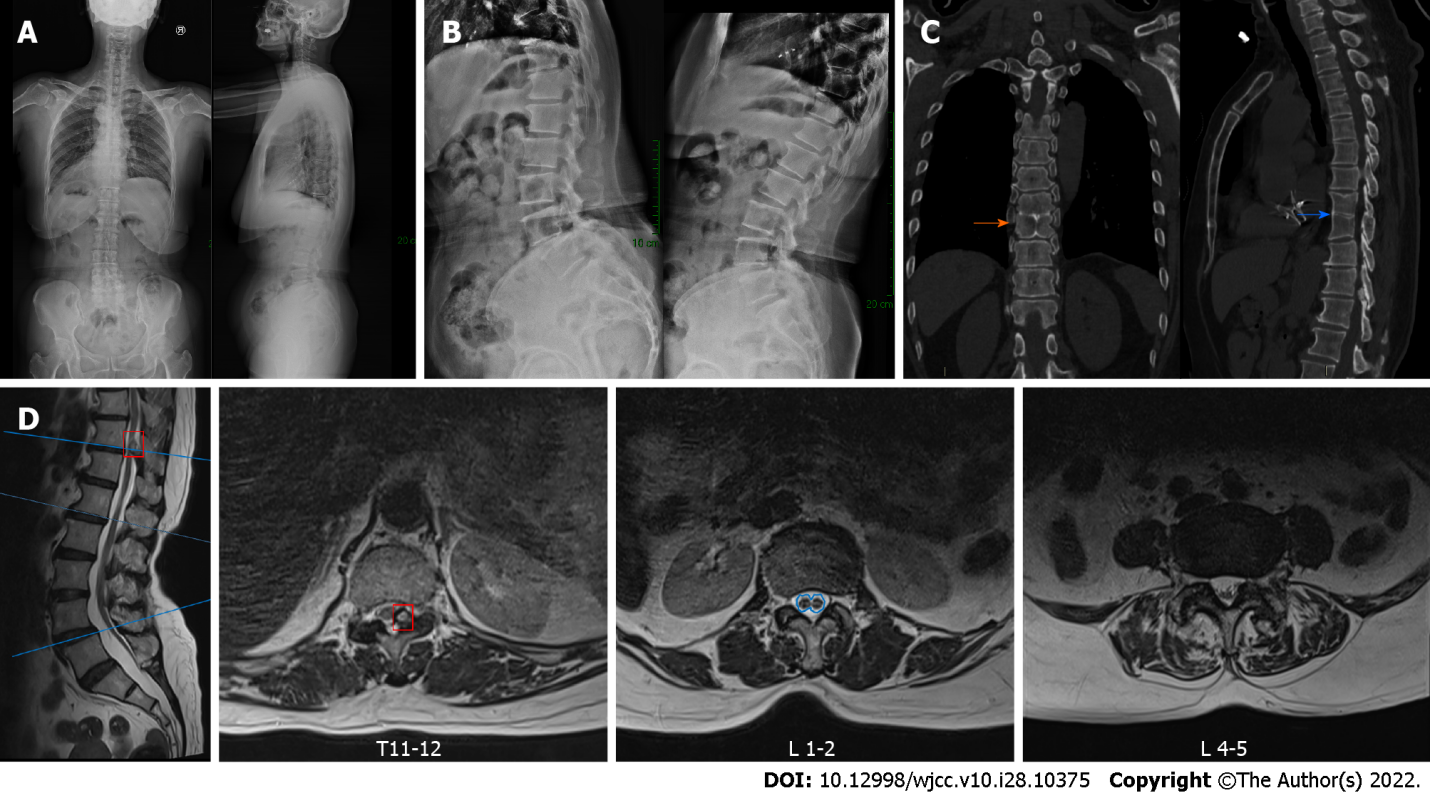 Figure 1 Preoperative radiography. A: Preoperative anteroposterior and lateral radiographs; B: Preoperative flexion–extension radiographs; C: Preoperative computed tomography scan showing block vertebrae at T8/T9 (orange arrow), butterfly vertebra atT9 (blue arrow); D: Preoperative magnetic resonance imaging showing thoracic ossification of the ligamentum flavum (red box), a split cord malformation (blue outline) with a low-lying conus and a thickened terminal filament deposited with fatty tissue, and bilateral nerve root compression at L4-5.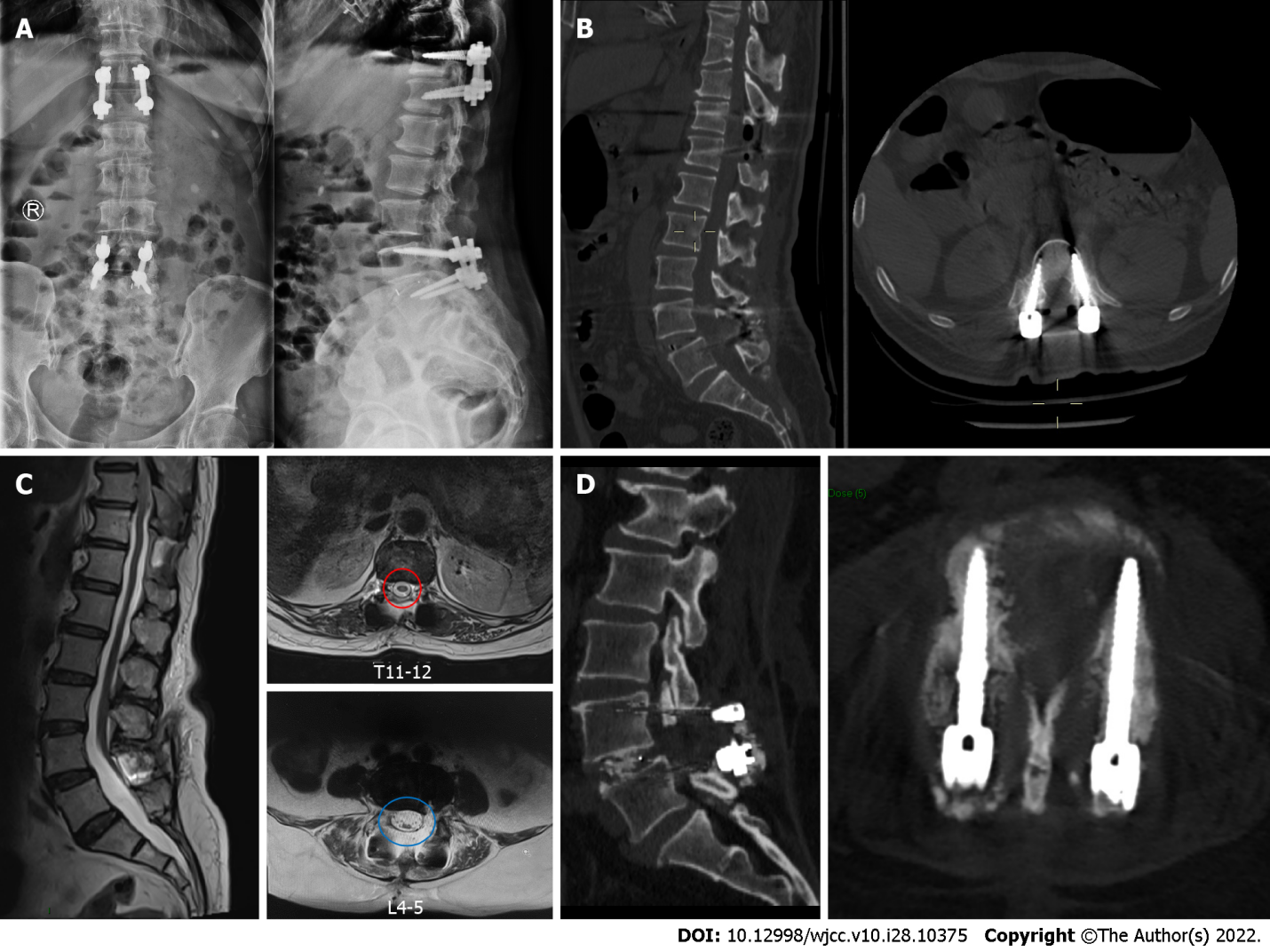 Figure 2 Radiography after surgery and at follow-up. A: Postoperative anteroposterior and lateral thoracolumbar radiographs; B: Postoperative thoracolumbar computed tomography (CT) scan showing the absence of thoracic ossification of the ligamentum flavum; C: Magnetic resonance imaging at 1 mo after surgery showing good decompression of the spinal canal (red and blue circle); D: Lumbar CT scan at 3 mo after surgery showing the intervertebral fusion status and good position of screws.Table 1 The intraoperative somatosensory evoked potentials and motor evoked potentialsThe electrical stimulation value was 400 mV. MEPs: Motor evoked potentials; SEPs: Somatosensory evoked potentials.Table 2 Literature review of split spinal malformation/tethered cord syndrome in spinal surgeryALIF: Anterior lumbar intervertebral fusion; NM: Not mentioned; SCM: Split spinal malformation; TCS: Tethered cord syndrome.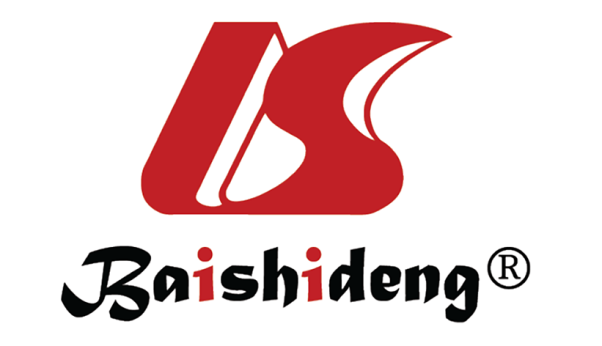 Published by Baishideng Publishing Group Inc7041 Koll Center Parkway, Suite 160, Pleasanton, CA 94566, USATelephone: +1-925-3991568E-mail: bpgoffice@wjgnet.comHelp Desk: https://www.f6publishing.com/helpdeskhttps://www.wjgnet.com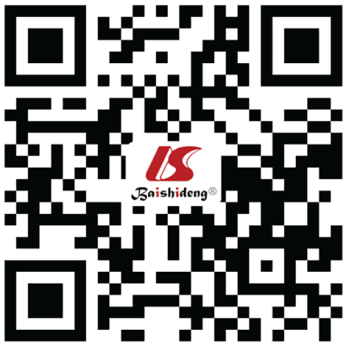 © 2022 Baishideng Publishing Group Inc. All rights reserved.SEP (left)SEP (left)SEP (left)SEP (right)SEP (right)SEP (right)MEP (left)MEP (left)MEP (left)MEP (right)MEP (right)MEP (right)P40 in msN50 in msAmplitude in μVP40 in msN50 in msAmplitude in μVP40 in msN50 in msAmplitude in μVP40 in msN50 in msAmplitude in μVBaseline41.050.31.340.046.51.050.247.785.845.052.261.3After lamina exposure41.549.81.339.547.71.051.549.083.744.047.041.9After thoracic decompression42.551.20.740.546.50.848.346.0186.652.550.5284.2After lumbar decompression 38.849.50.638.546.50.748.044.0149.450.046.0336.1Ref.CountryStudy typeNumber of patients Gender/age in yrSCM typeSymptomsMain diagnosisOperationPrinciplesProblemsOh et al[13], 2021United StatesCase report1Female/50Type IIBack and radiating leg pain; leg numbness; bowel/bladder incontinenceSpondylolisthesisL5/S1 ALIF with posterior fixationFirst to perform untethering procedure before spinal fusion surgeryHigh-volume drain output; pseudomeningocele; surgical exploration with wound debridement and repairKobets et al[5], 2021United StatesCase Series64 Females/35-62Type IIRadiating leg pain; lower extremity paresthesia; bladder and bowel dysfunction//Filamentectomy Symptom recurrence Chang et al[24], 2020United StatesCase report1Male/40NMleg pain; sensory changes; hyperreflexia, and gait disturbanceLumbar disc herniationFull endoscopic lumbar diskectomyTreating the responsible lesions in a minimally invasive method without spinal cord detethering surgeryNMKaminker et al[9], 2000United KingdomCase report1Male/38Type IBilateral leg pain and neurogenic claudication Lumbar spinal stenosis Posterior decompression Decompression with subtotal resection of the bony barCerebrospinal fluid leakBreton et al[15], 2020United StatesCase report1Female/79NMLeg pain; progressive gait deterioration and bilateral leg weaknessLumbar spinal stenosis; spondylolisthesisSublaminoplasty for spinal cord decompression with onlay arthrodesisConduct a minimally invasive surgery with tethered cord untreatedNMHui et al[26], 2014ChinaCase report1Male/23Type IUnstable walking and progressed numbness in the lower limbsKyphoscoliosis Posterior segmental pedicle screw instrumented fusion with vertebral column resection Vertebral column resection above bony spur to shorten the spine and decrease the stretched power on the spinal cord.No complicationsEndo et al[17], 2014JapanCase report1Male/43NMProgressive spastic gait disturbance; numbness; muscle weakness and pyramidal tract signs in the lower limbsLumbar disc herniationHerniotomy via a posterolateral approach and instrumented posterolateral fusionDecompression and posterolateral fusion without intervertebral fusionNo complicationsSrinivas et al[23], 2012United KingdomCase report1Female/77NMSevere low back pain and progressive paraparesisLumbar disc herniationPosterior decompressionIndirectly decompression by the falling back spinal cordDeep wound infectionKönig et al[25], 2012United KingdomCase report1Female/26Type IISevere low back pain, and bilateral L5/S1 sciaticaSpondylolisthesisAnterior in situ fusion coupled with pedicle screw fixationAnterior fusion to minimize manipulation of neural structuresNo complicationsKawamura et al[27], 2010JapanCase report 2Male/69; Male/36NM1 Legs and low back pain with intermittent claudication; 2 Numbness and severe muscle weakness in the lower limbsLumbar spinal stenosisPedicle subtraction osteotomy and yellow ligament resectionPedicle subtraction osteotomy to shorten the spine NMKramer[28], 2009CanadaCase report1Female/54NMProgressive pain and sensorimotor symptoms in the lower back and limbsThoracic disc herniationPosterolateral partial vertebral body resection and decompression Osteotomy to shorten the spineNM